Shropshire Cycling Clubs AssociationShropshire Championship 25Promoted for and on behalf of Cycling Time Trials under their rules & regulations______________________________________________________Thursday 1st July 2021HQ: Berriew Community Centre SY21 8PD (B4385) Timekeeper:	 		Mr Des Pugh Hafren CCTimekeeper’s Asst:		Mr Rob Bassom Oswestry Paragon CCEvent Secretary: Helen Tudor, Ashcourt Cottage, Weston Lane Oswestry. Tel: 07720 266277 COURSE D25/24rStart in lay-by on A483 south west of Welshpool (near Grill&Chill café), proceed north-east 3.15miles to Chirbury RAB, take 2nd exit to Station RAB, take 2nd exit to Buttington RAB, take 2nd exit to Four Crosses RAB, encircle and retrace, to Buttington RAB take 2nd exit, Station RAB take 1st exit, Chirbury RAB 2nd exit. Finish at grid opposite Northwood Motor Company   THERE SHALL BE NO U-TURNING AT OR NEAR THE START FINISH, FAILURE TO COMPLY WILL LEAD TO DISQUALIFICATION.IN THE INTERESTS OF YOUR OWN SAFETY It is mandatory to fit a flashing red light to the rear of your machine and recommended that you wear an approved cycle helmet. It is a condition of entry that all riders under 18 years of age wear an approved cycle helmet.CTT COVID-19 INSTRUCTIONS 1) Do not attend if you/your family members feel ill.2) Park with social distancing in mind.3)Bring your own pen to sign on and, if you need them, your own safety pins.4)Take with you when you race a compulsory working rear light, a spare tyre/tube/tub and a mobile phone.5)Please note you have to make your own way back in event of trouble –no collections offered.6)No more than 5 riders, 2m apart, to wait at the start.7)No items to be left at the start or with the timekeeper 8)No push-off.9)After racing, please leave your number in the bowl of disinfected water when signing out. 10)No social, no drinks, no food and do not expect times to be available near the finish; times will be on the SCCA website asap.11)Please leave the car parking area in a timely fashion.Please note the following CTT regulations and recommendationsCTT Regulation 14 now requires that “No competitor shall be permitted to start either a Type A or Type B event unless such competitor has affixed to the rear of their machine a working rear red light, either flashing or constant, that is illuminated and in a position that is clearly visible to other road users. In the interests of rider safety and in addition to the compulsory rear light required under regulation 14 (i), the advisory use of suitable hardshell helmets in competition for competitors over 18 years of age. Audio Equipment: Competitors must not use ANY audio equipment except prescribed hearing aids. N.B. A competitor in breach of this regulation shall be disqualified. N.B. Competitors must not use a mobile phone while mounted on their machine.Helmets: CTT regulations require the compulsory use of helmets for the under 18s. In the interests of your own safety, Cycling Time Trials and the event promoters strongly advise all competitors to wear a hard/soft shell helmet that meets internationally accepted safety standards.Competitors’ Machines: No competitor shall be permitted to start either a Type A or Type B event unless such competitor has affixed to the rear of their machine a working rear red light, either flashing or constant, that is illuminated and in a position that is clearly visible to other road users.Safety Instructions: Details of any additional hazards not listed on the start sheet will be displayed at the signing on point.Warming Up: Competitors are requested not to warm up on the course after the event has started.Observers: Official observers will be stationed around the course to ensure correct procedure (e.g. drafting and safety at roundabouts).Results: No times will be given out at the finish line.Race Numbers: The race number is made of fluorescent material which is an important safety feature. It is essential that it is correctly placed for maximum visibility to other road users and of course the timekeepers. Body numbers should be fitted in accordance with Regulation 16s).Be aware that “No time may be recorded if the number is incorrectly positioned” . 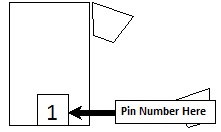 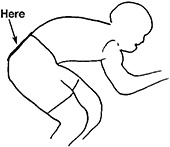 Safety Instructions Competitors must exercise extra care at the start and at all roundaboutsUse of Motor Vehicles) A competitor shall not be preceded, accompanied, followed by or in anyway receive assistance from a motorised vehicle or its occupants, except in events at distances of 100km or more to assist with a competitor's reasonable feeding and other requirements.SCCA AWARDS(awarded to members of SCCA affiliated clubs)First SCCA on overall £12First SCCA veteran on overall £12First SCCA veteran on standard £12First SCCA woman £12First SCCA junior £12Medals will be awarded to the first three riders in each categoryFreeston Trophy fastest male riderPrize List (one rider one prize except team and SCCA awards)                       1st t Male £25 2nd Male £15 3rd Male £10                       1st Vet on standard £25 2nd Vet on Standard  £15 3rd Vet on Standard £10                       1st Woman £25 2nd Woman £15 3rd Woman £10                       Fastest Junior £25 Fastest team of 3 £10.00 each